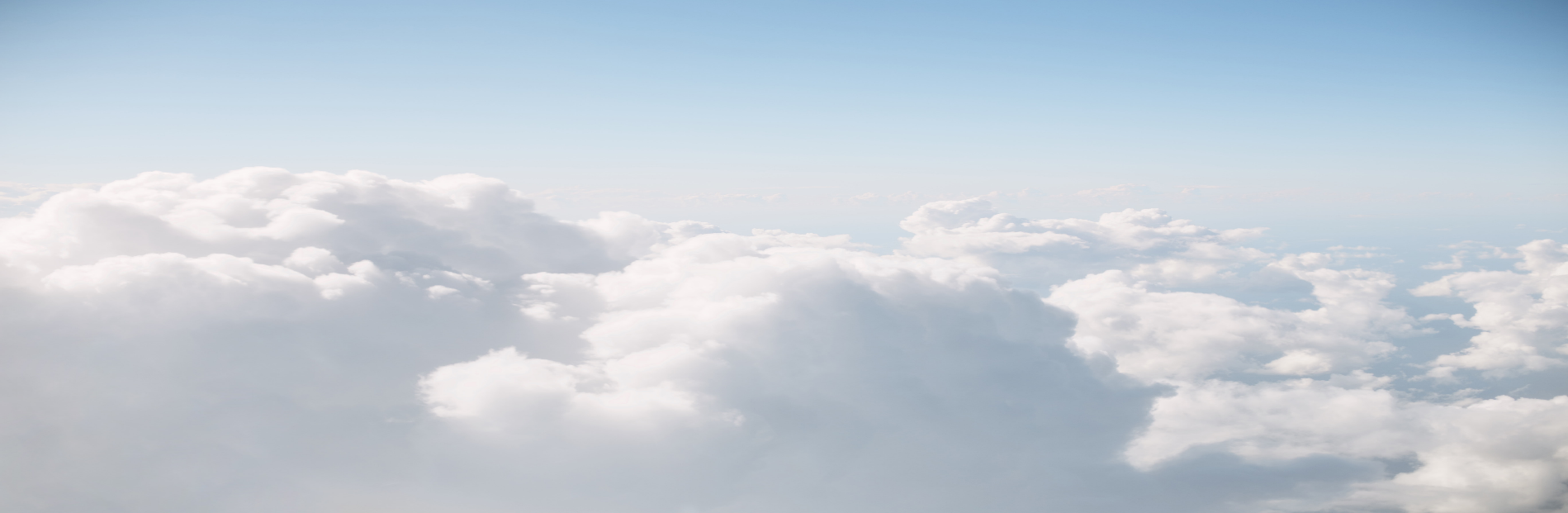 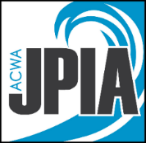 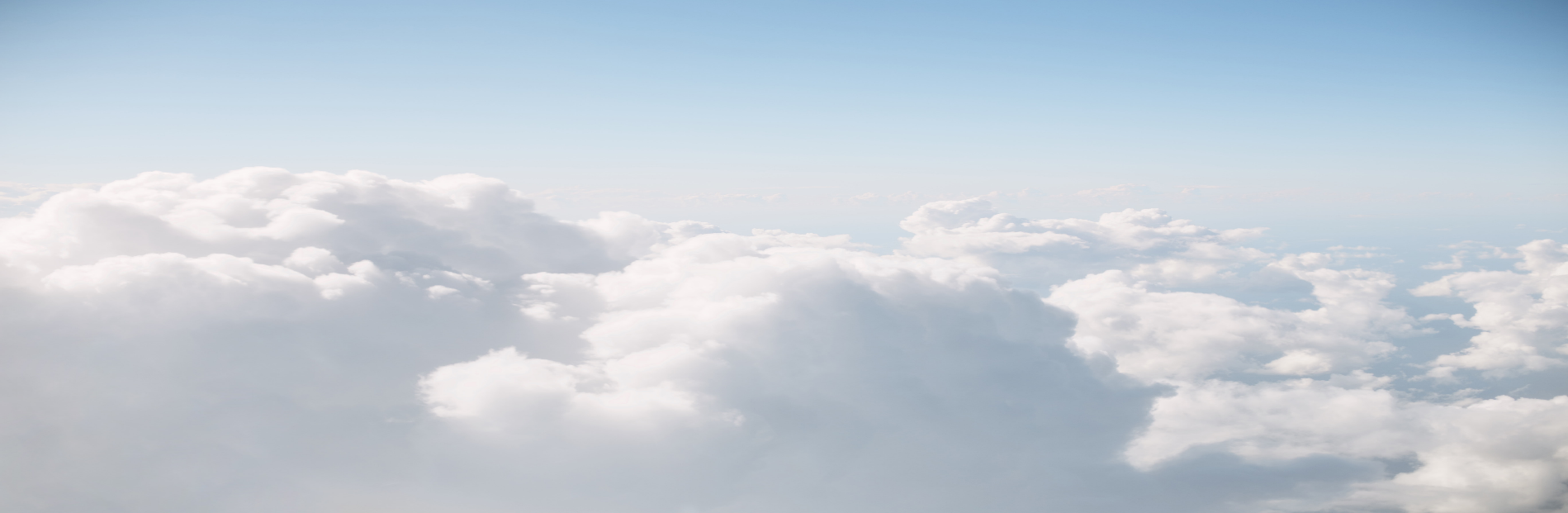 District Name: ________________________________________      Date Prepared:			   Date Revised: 			OBJECTIVE:Ensure effective system-wide preventive and predictive maintenance actions.Ensure periodic task accomplishment.Identify potential/actual system problems.Maintain optimum water flow/service to water customers.RATIONALE/PURPOSE:Ensure mission capability.Ensure system reliability. Develop predictive maintenance programs.Determine capital improvement budgeting.Develop loss trend analysis.Reduce property, liability, and injury/illness loss exposures.Reduce revenue loss.METHODS/PROCEDURES:(Note: Listed procedures are intended as guidelines only and may not be applicable for all districts or situations).Construction:The design should be done by qualified engineers in conjunction with facility operators.Preventive Maintenance Procedures:Regularly inspect canals and levee structures during water run and when dry.Inspect for signs of undermining of structures.Do complete inspection at end of the season and set priorities for maintenance before the next water season.Operate and maintain valves and gates regularly to allow ease of operation.Cover valve stem threads to keep clean. Use clear plastic tubing over stems (or painted PVC, with indicator rod on gate blade) to allow observation of valve position. Inspect, service, and remove debris from traveling screens to maintain functionality and maximum water flow.Operation: Properly store weir boards for easy access.Regularly remove debris from screens to prevent damage and maintain maximum water flow.SCADA System Maintenance:Test all SCADA phone lines.Test dial-up paging and alarming, including back-up paging systems.Check radio signal quality functions.Review alarm summaries for potential system problems.Check instrumentation function and calibration.Inspect and check U.P.S and battery function and status.INCIDENT RESPONSE: See Canal Failure Response SOGSAFETY CONSIDERATIONS:An effective maintenance program can help prevent damage to property, environment, and injury to the public and employees by:Preclude system and equipment damage.Preclude property and environmental damage.Facilitate operations and maintenance personnel safety. Identify safe work practices. Traffic controlFall protection Train employees and document.COST/ BENEFIT:Reduce revenue losses.Preventive maintenance and loss trend data would reduce facility, equipment, and system failures. Avoid costly liability, property, and injury/illness losses.Create a manageable capital improvement budget to support effective O&M practices.INSPECTION FORMS/CHECKLISTS/DOCUMENTATION:Training LogCanal Bank/Levee Inspection FormAccident/Incident Investigation Form LEAK/BREAK/DAMAGE Checklist REFERENCES:U.S. Army Corps of Engineers, Levee Owner’s Manual for Non-Federal Flood Control Works, March 2006, Section 2.6. U.S. Department of Interior Bureau of Reclamation, Canal Operators Manual, January 2018